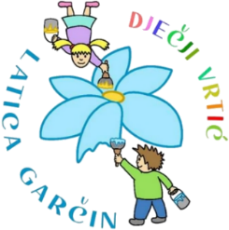 KLASA: 601-02/23-05/02
URBROJ: 2178-06-02-04-23-01
Garčin, 5. 10. 2023. ČLANOVIMA UPRAVNOG VIJEĆA  	   PREDMET: 39. sjednica Upravnog vijeća   - p o z i v –Sazivam 39. sjednicu Upravnog vijeća Dječjeg vrtića ''Latica Garčin'' koja će se održati: 5.10. 2023. (ČETVRTAK)  u 17:00Sjednica će se održati u prostorijama Dječjeg vrtića „Latica Garčin“, a predložen je sljedeći: DNEVNI REDUsvajanje zapisnika sa 38. sjednice Upravnog vijećaPrijedlog i usvajanje Pravilnika o pravu na pristup informacijamaUsvajanje Godišnjeg plana i programa rada Dječjeg vrtića“Latica Garčin“za pedagošku godinu 2023./2024. Razno  Predsjednica Upravnog vijeća:
                                                                    Danijela Erić, mag. prim. educ.___________________________